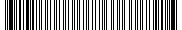 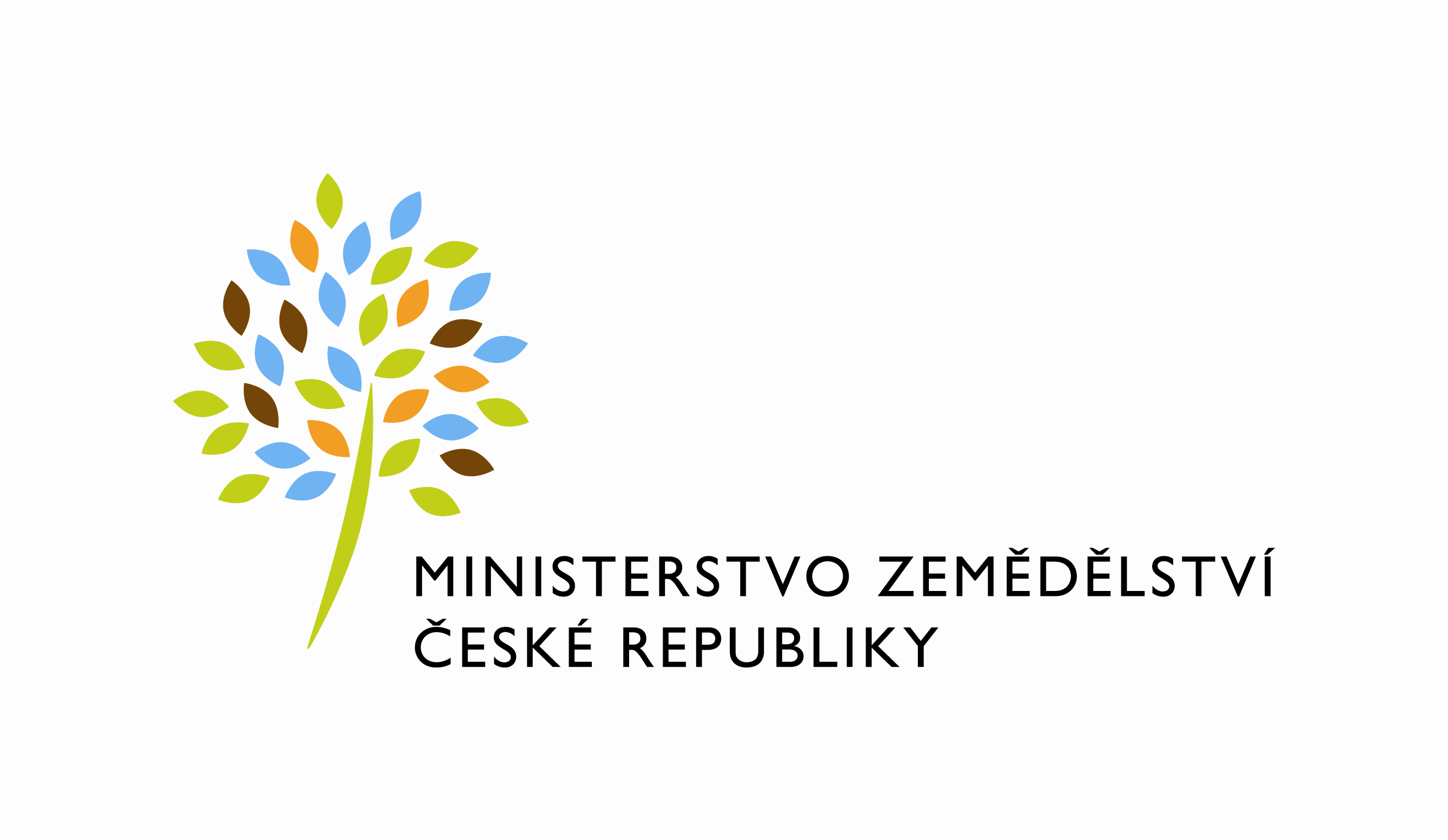 adresa: Těšnov 65/17, Nové Město, 110 00 Praha 1DATUM: 25. 2. 2022Prodloužení termínu dodání objednávky č. 4500138197, Z32660Vážený pane xxx,oznamuji Vám tímto prodloužení termínu dodání objednávky č. 4500138197 k RFC_INFRA_No002_Součin při migraci OMi a migraci na DB Oracle x86 platformu – fáze 2(Z32660)Nový termín dodání: do 31. 03. 2022. Zdůvodnění:Prodloužení je z důvodu nutnosti zajistit součinnost ze strany společnosti Microfocus.Součinnost je průběžně poskytována. V současné době jsou v procesu řešení vzniklé problémy.S pozdravemPřílohy:útvar: Odbor informačních a komunikačních technologiíČíslo útvaru: 12120VÁŠ DOPIS ZN.:	 ZE DNE:	 SPISOVÁ ZN.:	 74VD15544/2018-11153NAŠE ČJ.:	 MZE-11474/2022-12122VYŘIZUJE:	Bc. Petra HonsováTelefon:	221811019E-MAIL:	Petra.Honsova@mze.czID DS: 	yphaax8O2 IT Services s.r.o.Vážený panxxxZa Brumlovkou 266/2Michle140 00 Praha 4%%%el_podpis%%%Ing. Oleg Blaškoředitel odboruOtisk úředního razítka